Publicado en Algeciras (Cádiz) el 23/12/2022 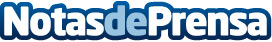 Un grupo inversor liderado por Everwood Capital adquiere Partida LogisticsEs un operador logístico de origen familiar fundado en 1923, especializado en tramitaciones aduaneras y transporte de mercancías entre Europa y otros países que tiene 130 empleados y factura 12 millones€Datos de contacto:Javier HerrerosGoodwill Comunicación626 20 73 22Nota de prensa publicada en: https://www.notasdeprensa.es/un-grupo-inversor-liderado-por-everwood Categorias: Finanzas Andalucia Logística Recursos humanos http://www.notasdeprensa.es